Про внесення змін до рішення виконавчого комітету міської ради від 21.05.2014р. №517 «Про затвердження Положення про погодження режиму роботи об’єктів сфери торгівлі та сфери обслуговування населення на території Тернопільської міської територіальної громади»Керуючись ст.30 Закону України «Про місцеве самоврядування в Україні», виконавчий комітет міської радиВИРІШИВ:1.Внести зміни до рішення виконавчого комітету міської ради від 21.05.2014р. №517 «Про затвердження Положення про погодження режиму роботи об’єктів сфери торгівлі та сфери обслуговування населення на території Тернопільської міської територіальної громади», а саме: додатки 1, 2 та 3 викласти в новій редакції, згідно з додатками 1, 2 та 3  (додаються).2. Контроль за виконанням рішення покласти на заступника міського голови з питань діяльності виконавчих органів ради В.Є.Дідича.Міський голова							С.В.НадалПОГОДЖЕНО:											В.Є.Дідич										І.С.Хімейчук										О.В.Печіль										І.М.Чорній										Г.М.Горєва								Додаток 1								до рішення виконавчого комітету								від «___» _______ 2019р. № ___Положенняпро погодження режиму роботи об’єктів сфери торгівлі та сфери обслуговування населення на території Тернопільської міської територіальної громади1.Загальні положення.	1.1. Положення про погодження режиму роботи об’єктів сфери торгівлі та сфери обслуговування населення на території Тернопільської міської територіальної громади (далі – Положення) розроблено відповідно до Законів України «Про місцеве самоврядування в Україні», «Про забезпечення санітарного та епідемічного благополуччя населення», Порядку провадження торговельної діяльності та правил торговельного обслуговування на ринку споживчих товарів, затвердженого постановою Кабінету Міністрів України від 15.06.2016р. №833, інших нормативних документів, що регулюють діяльність у сфері торгівлі та послуг.	1.2. Положення визначає процедуру надання документів та встановлення за узгодженням з власником зручного для населення режиму роботи торговельних об’єктів, закладів ресторанного господарства, об’єктів з надання побутових послуг, розміщених на території Тернопільської міської територіальної громади.	1.3. Дія цього Положення поширюється на суб’єктів господарювання та організації, незалежно від форм власності та відомчої належності, які здійснюють діяльність у сфері торгівлі, ресторанного господарства та сфері побутового обслуговування населення.	1.4. Погодження режиму роботи об’єктів сфери торгівлі, сфери послуг та закладів ресторанного господарства в стаціонарних спорудах, павільйонах на території Тернопільської міської територіальної громади, Погодження режиму роботи кіосків, тимчасових споруд, автопричепів, лотків на території Тернопільської міської територіальної громади, Погодження режиму роботи пересувної мережі (автокав’ярні, велокав’ярні, автомобілі з реалізації питної води), торгових розносок на території Тернопільської міської територіальної громади, Погодження режиму роботи кіосків, лотків в стаціонарних спорудах на території Тернопільської міської територіальної громади, Погодження режиму роботи ринків на території Тернопільської міської територіальної громади (далі – Погодження) – документи встановленого зразка, які визначають режим роботи в денний час з 08.00 год. до 22.00 год. торговельних об’єктів, закладів ресторанного господарства, об’єктів з надання побутових послуг, які розташовані на території Тернопільської міської територіальної громади. Погодження – це неадміністративні послуги, надання яких забезпечується відділом торгівлі, побуту та захисту прав споживачів Тернопільської міської ради.	1.5. Погодження, отримані відповідно до цього Положення, не звільняють суб’єктів господарювання від обов’язку отримання дозвільних документів та інших погоджень, передбачених чинним законодавством.	1.6. Торговельний об’єкт – ринок, ринковий комплекс, магазин-склад, склад товарний, гіпермаркет, торговельний центр, магазин (крамниця), універсам (супермаркет), універмаг, мінімаркет, магазин з кафетерним відділом, павільйон, павільйон з кафетерним відділом, кіоск, автопричіп, лоток, намет, палатка, засоби пересувної мережі (автокав’ярня, велокав’ярня, автомобіль по реалізації питної води, торгова розноска). 	1.7. Заклад ресторанного господарства – ресторан, ресторан-бар, бар, нічний клуб, кафе, кафе-бар, кафе-пекарня, кафетерій, кав’ярня, чайний салон, піцерія, закусочна, шинок, пивна зала, заклад швидкого обслуговування РГ, їдальня, буфет, фабрика-кухня, ресторан за спеціальним замовленням.	1.8. Об’єкт з надання побутових послуг – будівля, приміщення в стаціонарній споруді, павільйон, кіоск, пересувна майстерня, приймальний пункт.	1.9. Терміни, що не визначені у цьому Положенні, вживаються у значенні, встановленому чинним законодавством.2. Порядок отримання Погоджень.		2.1. Суб’єкт господарювання або уповноважена ним особа подає адміністратору Центру надання адміністративних послуг заяву затвердженого зразка та пакет документів, затверджених п.4 даного Положення. Заява та копії документів завіряються печаткою (при наявності) та підписом заявника.	2.2. Адміністратор Центру надання адміністративних послуг реєструє заяву та документи і не пізніше наступного робочого дня після отримання вхідного пакету передає його  до відділу торгівлі, побуту та захисту прав споживачів Тернопільської міської ради.	2.3. Відділ торгівлі, побуту та захисту прав споживачів Тернопільської міської ради в термін до п’ятнадцяти календарних днів забезпечує:	- розгляд заяви і документів, підготовку Погодження або обґрунтованої відмови у його видачі;	- передачу Погодження або обґрунтованої відмови у його видачі адміністратору Центру надання адміністративних послуг.	2.4. Адміністратор Центру надання адміністративних послуг не пізніше наступного робочого дня повідомляє про це суб’єкта господарювання.	2.5. Термін дії Погодження:	2.5.1. для стаціонарних об’єктів, що перебувають у власності суб’єктів господарювання – без обмеження;	2.5.2. для стаціонарних об’єктів, що знаходяться в орендованих приміщеннях – на термін дії договору оренди (суборенди) приміщення;	2.5.3. для павільйонів, що перебувають у власності суб’єктів господарювання – на термін дії договору оренди земельної ділянки;	2.5.4. для орендованих павільйонів – на термін дії договору оренди павільйону, але не більше терміну дії договору оренди земельної ділянки;	2.5.5. для інших об’єктів – на термін дії паспортів прив’язки тимчасових споруд, найму (оренди) земельної ділянки.	2.6. Суб’єкт господарювання (заявник) несе персональну відповідальність за достовірність інформації, зазначеної у заяві та документах, що додаються до неї, згідно з чинним законодавством. Дана інформація перевіряється виконавчими органами міської ради в ході проведення обстеження торговельних об’єктів, закладів ресторанного господарства, об’єктів з надання побутових послуг та контролюючими службами, правоохоронними органами в ході планових або позапланових перевірок.	2.7. Відмова у видачі Погодження можлива з наступник підстав:	2.7.1. подання встановленого переліку документів не в повному обсязі;	2.7.2. встановлення фактів у поданих заяві та документах, що не відповідають дійсності або містять недостовірну інформацію;	2.7.3. невідповідність визначення цільового використання земельної ділянки у правовстановлюючому документі її використанню щодо предмету Погодження.3. Перелік документів, які додаються до заяв на Погодження.	3.1. Для об’єктів торгівлі, сфери послуг та закладів ресторанного господарства в стаціонарних спорудах, павільйонах:	3.1.1. витяг з Єдиного державного реєстру юридичних осіб, фізичних осіб-підприємців та громадських формувань (формує та долучає до пакету документів посадова особа відділу торгівлі, побуту та захисту прав споживачів);	3.1.2. копія документа, що засвідчує право власності або право користування приміщенням (свідоцтво про право на власність або витяг з Державного реєстру речових прав на нерухоме майно  про реєстрацію права власності, договір оренди, договір суборенди);	3.1.3. копія документа про підтвердження можливості суб’єкта господарювання проводити певні дії щодо здійснення господарської діяльності в конкретному приміщенні (свідоцтво про відповідність збудованого об’єкта проектній документації, вимогам державних стандартів, будівельних норм і правил або акт державної технічної комісії про приймання в експлуатацію, технічний паспорт на нежитлове приміщення);	3.1.4. копія документа, що засвідчує право власності або право користування земельною ділянкою (для павільйонів);	3.1.5. копія рішення про державну реєстрацію потужності, виданого Тернопільським міським управлінням Головного управління Держпродспоживслужби в Тернопільській області (для продовольчих товарів);	3.1.6. погоджений суб’єктом господарювання асортиментний перелік продукції, що реалізується (для продовольчих товарів);	3.1.7. копія угоди із спеціалізованим підприємством на вивезення твердих побутових відходів;	3.1.8. копія угоди на прибирання прилеглої та закріпленої території, укладеної із спеціалізованим підприємством, або зобов’язання про самостійне прибирання. 	3.2. Для торгових кіосків, тимчасових споруд, автопричепів, лотків:	3.2.1. витяг з Єдиного державного реєстру юридичних осіб, фізичних осіб-підприємців та громадських формувань (формує та долучає до пакету документів посадова особа відділу торгівлі, побуту та захисту прав споживачів);	3.2.2. копія паспорта прив’язки тимчасової споруди, погодженого з управлінням містобудування, архітектури та кадастру Тернопільської міської ради;	3.2.3. копія документа, що засвідчує право власності або право користування земельною ділянкою;	3.2.4. копія рішення про державну реєстрацію потужності, виданого Тернопільським міським управлінням Головного управління Держпродспоживслужби в Тернопільській області (для продовольчих товарів);	3.2.5. погоджений суб’єктом господарювання асортиментний перелік продукції, що реалізується (для продовольчих товарів);	3.2.6. копія угоди із спеціалізованим підприємством на вивезення твердих побутових відходів;	3.2.7. копія угоди на прибирання прилеглої та закріпленої території, укладеної із спеціалізованим підприємством, або зобов’язання про самостійне прибирання.	3.3. Для засобів пересувної мережі (автокав’ярні, велокав’ярні, автомобілі з реалізації питної води), торгових розносок:	3.3.1. витяг з Єдиного державного реєстру юридичних осіб, фізичних осіб-підприємців та громадських формувань (формує та долучає до пакету документів посадова особа відділу торгівлі, побуту та захисту прав споживачів);	3.3.2. витяг з протоколу засідання комісії з організації та розміщення сезонних об’єктів сфери торгівлі, послуг, відпочинку та розваг на території Тернопільської міської територіальної громади;	3.3.3. копія рішення про державну реєстрацію потужності, виданого Тернопільським міським управлінням Головного управління Держпродспоживслужби в Тернопільській області (для продовольчих товарів);	3.3.4. погоджений суб’єктом господарювання асортиментний перелік продукції, що реалізується (для продовольчих товарів).	3.4. Для кіосків, лотків в стаціонарних спорудах:	3.4.1. витяг з Єдиного державного реєстру юридичних осіб, фізичних осіб-підприємців та громадських формувань (формує та долучає до пакету документів посадова особа відділу торгівлі, побуту та захисту прав споживачів);	3.4.2. копія документа, що засвідчує право власності або право користування приміщенням (свідоцтво про право на власність або витяг з Державного реєстру речових прав на нерухоме майно  про реєстрацію права власності, договір оренди, договір суборенди);	3.4.3. копія рішення про державну реєстрацію потужності, виданого Тернопільським міським управлінням Головного управління Держпродспоживслужби в Тернопільській області (для продовольчих товарів);	3.4.4. погоджений суб’єктом господарювання асортиментний перелік продукції, що реалізується (для продовольчих товарів).	3.5. Для ринків:	3.5.1. витяг з Єдиного державного реєстру юридичних осіб, фізичних осіб-підприємців та громадських формувань (формує та долучає до пакету документів посадова особа відділу торгівлі, побуту та захисту прав споживачів);	3.5.2. копія документа, що засвідчує право власності або право користування приміщенням (свідоцтво про право на власність або витяг з Державного реєстру речових прав на нерухоме майно про реєстрацію права власності, договір оренди,  договір суборенди), документа на землекористування (договір оренди земельної ділянки, державний акт на землю), грошової оцінки земельної ділянки;	3.5.3. копія рішення органу місцевого самоврядування про надання земельної ділянки для організації ринкової торгівлі;	3.5.4. копія документа про підтвердження можливості суб’єкта господарювання проводити певні дії щодо здійснення господарської діяльності в конкретному приміщенні (свідоцтво про відповідність збудованого об’єкта проектній документації, вимогам державних стандартів, будівельних норм і правил або акт державної технічної комісії про приймання в експлуатацію, технічний паспорт на нежитлове приміщення) для стаціонарних споруд;	3.5.5. копія угоди із спеціалізованим підприємством на вивезення твердих побутових відходів;	3.5.6. копія угоди на прибирання прилеглої та закріпленої території, укладеної із спеціалізованим підприємством, або зобов’язання про самостійне прибирання.4. Скасування дії Погодження.	4.1. Скасування дії Погодження здійснюється рішенням виконавчого комітету міської ради на підставі протоколів контролюючих служб про порушення вимог чинного законодавства, за наявності обґрунтованих скарг на роботу торговельного об’єкта, закладу ресторанного господарства, об’єкта з надання побутових послуг.	4.2. Скасоване Погодження втрачає чинність з моменту прийняття рішення про його скасування виконавчим комітетом міської ради.	4.3. Мотивоване рішення про скасування Погодження у письмовій формі доводиться до відома суб’єкта господарювання.	4.4. Рішення про скасування Погодження може бути оскаржене суб’єктом господарювання у судовому порядку. 5. Прикінцеві положення.	5.1. Копія Погодження розміщується в куточку споживача.	5.2. У випадку зміни  суб'єкта  господарювання,  що здійснює торгівлю  або  надає  послуги на відповідному об’єкті, зміни товарної спеціалізації, оформлюється нове Погодження.	5.3. У випадку втрати Погодження суб’єкт господарювання подає заяву встановленого зразка адміністратору Центру надання адміністративних послуг. При умові не закінчення терміну дії втраченого Погодження суб’єкту господарювання видається Погодження з позначкою «дублікат».	5.4. Суб’єкт господарювання несе персональну вiдповiдальнiсть за вiдсутнiсть Погодження, згiдно з вимогами чинного законодавства.	5.5. У разi вiдсутностi Погодження суб’єкт господарювання зобов’язаний отримати його, відповідно до вимог  цього Положення.	5.6. Погодження оформлюється безоплатно.	5.7. У разі припинення діяльності за вказаною адресою до закінчення терміну дії Погодження, суб’єкт господарювання зобов’язаний в десятиденний термін повернути Погодження у відділ торгівлі, побуту та захисту прав споживачів Тернопільської міської ради. 	Міський голова						С.В.Надал										Додаток 2								до рішення виконавчого комітету								від «___» _______ 2019р. № ___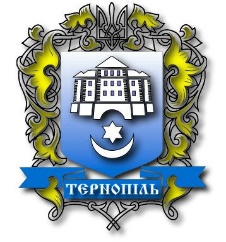 _____________________ТЕРНОПІЛЬСЬКА МІСЬКА РАДА_______________________ВІДДІЛ ТОРГІВЛІ, ПОБУТУ ТА ЗАХИСТУ ПРАВ СПОЖИВАЧІВ
ПОГОДЖЕННЯ №режиму роботи об’єктів торгівлі, сфери послуг та закладів ресторанного господарства в стаціонарних спорудах, павільйонах на території Тернопільської міської територіальної громадиВидане ______________________________________________________________________(повне найменування юридичної особи / ім’я, по-батькові та прізвище фізичної особи – підприємця)_____________________________________________________________________________(ім’я, по-батькові та прізвище керівника юридичної особи)_____________________________________________________________________________(ідентифікаційний код згідно з ЄДРПОУ / реєстраційний номер облікової картки платника податків)Тип об'єкта, його назва_________________________________________________________Вид діяльності ________________________________________________________________						м. ТернопільАдреса об'єкта ________________________________________________________________Загальна площа ____  кв. м., 				орендована площа _____ кв. м.Погоджений режим роботи: 	щоденно з ____ год. до ____ год.						обідня перерва з _____ год. до _____ год.						вихідні дні Термін дії Погодження: Суб'єкт господарювання несе повну відповідальність за виконання норм чинного законодавства, які регламентують господарську діяльність у сфері торгівлі або сфері надання послуг, відповідно до погодженого режиму роботи.Дата видачі Погодження: Видано згідно рішення виконавчого комітету Тернопільської міської ради від 21.05.2014р. №517Начальник відділу							Г.М.Горєва                                        М.П.___________________________________________________________________________46001,  м.Тернопіль, вул. Коперника, 1    тел. (0352) 40-41-43   torguprav@ukr.net_____________________ТЕРНОПІЛЬСЬКА МІСЬКА РАДА_______________________ВІДДІЛ ТОРГІВЛІ, ПОБУТУ ТА ЗАХИСТУ ПРАВ СПОЖИВАЧІВ
ПОГОДЖЕННЯ №режиму роботи торгових кіосків, тимчасових споруд, автопричепів, лотків на території Тернопільської міської територіальної громадиВидане ______________________________________________________________________(повне найменування юридичної особи / ім’я, по-батькові та прізвище фізичної особи – підприємця)_____________________________________________________________________________(ім’я, по-батькові та прізвище керівника юридичної особи)_____________________________________________________________________________(ідентифікаційний код згідно з ЄДРПОУ / реєстраційний номер облікової картки платника податків)Тип об'єкта, його назва_________________________________________________________Вид діяльності ________________________________________________________________						м. ТернопільАдреса об'єкта ________________________________________________________________Загальна площа ____  кв. м., 				орендована площа _____ кв. м.Погоджений режим роботи: 	щоденно з ____ год. до ____ год.						обідня перерва з _____ год. до _____ год.						вихідні дні Термін дії Погодження: Суб'єкт господарювання несе повну відповідальність за виконання норм чинного законодавства, які регламентують господарську діяльність у сфері торгівлі або сфері надання послуг, відповідно до погодженого режиму роботи.Дата видачі Погодження: Видано згідно рішення виконавчого комітету Тернопільської міської ради від 21.05.2014р. №517Начальник відділу							Г.М.Горєва                                        М.П._____________________________________________________________________________46001,  м.Тернопіль, вул. Коперника, 1    тел. (0352) 40-41-43   torguprav@ukr.net_____________________ТЕРНОПІЛЬСЬКА МІСЬКА РАДА_______________________ВІДДІЛ ТОРГІВЛІ, ПОБУТУ ТА ЗАХИСТУ ПРАВ СПОЖИВАЧІВ
ПОГОДЖЕННЯ №режиму роботи пересувної мережі (автокав’ярні, велокав’ярні, автомобілі з реалізації питної води), торгових розносок на території Тернопільської міської територіальної громадиВидане ______________________________________________________________________(повне найменування юридичної особи / ім’я, по-батькові та прізвище фізичної особи – підприємця)_____________________________________________________________________________(ім’я, по-батькові та прізвище керівника юридичної особи)_____________________________________________________________________________(ідентифікаційний код згідно з ЄДРПОУ / реєстраційний номер облікової картки платника податків)Тип об'єкта, його назва_________________________________________________________Вид діяльності ________________________________________________________________						м. ТернопільАдреса об'єкта ________________________________________________________________Загальна площа ____  кв. м., 				орендована площа _____ кв. м.Погоджений режим роботи: 	щоденно з ____ год. до ____ год.						обідня перерва з _____ год. до _____ год.						вихідні дні Термін дії Погодження: Суб'єкт господарювання несе повну відповідальність за виконання норм чинного законодавства, які регламентують господарську діяльність у сфері торгівлі або сфері надання послуг, відповідно до погодженого режиму роботи.Дата видачі Погодження: Видано згідно рішення виконавчого комітету Тернопільської міської ради від 21.05.2014р. №517Начальник відділу							Г.М.Горєва                                        М.П._____________________________________________________________________________46001,  м.Тернопіль, вул. Коперника, 1    тел. (0352) 40-41-43   torguprav@ukr.net_____________________ТЕРНОПІЛЬСЬКА МІСЬКА РАДА_______________________ВІДДІЛ ТОРГІВЛІ, ПОБУТУ ТА ЗАХИСТУ ПРАВ СПОЖИВАЧІВ
ПОГОДЖЕННЯ №режиму роботи кіосків, лотків в стаціонарних спорудах на території Тернопільської міської територіальної громадиВидане ______________________________________________________________________(повне найменування юридичної особи / ім’я, по-батькові та прізвище фізичної особи – підприємця)_____________________________________________________________________________(ім’я, по-батькові та прізвище керівника юридичної особи)_____________________________________________________________________________(ідентифікаційний код згідно з ЄДРПОУ / реєстраційний номер облікової картки платника податків)Тип об'єкта, його назва_________________________________________________________Вид діяльності ________________________________________________________________						м. ТернопільАдреса об'єкта ________________________________________________________________Загальна площа ____  кв. м., 				орендована площа _____ кв. м.Погоджений режим роботи: 	щоденно з ____ год. до ____ год.						обідня перерва з _____ год. до _____ год.						вихідні дні Термін дії Погодження: Суб'єкт господарювання несе повну відповідальність за виконання норм чинного законодавства, які регламентують господарську діяльність у сфері торгівлі або сфері надання послуг, відповідно до погодженого режиму роботи.Дата видачі Погодження: Видано згідно рішення виконавчого комітету Тернопільської міської ради від 21.05.2014р. №517Начальник відділу							Г.М.Горєва                                        М.П._____________________________________________________________________________46001,  м.Тернопіль, вул. Коперника, 1    тел. (0352) 40-41-43   torguprav@ukr.net_____________________ТЕРНОПІЛЬСЬКА МІСЬКА РАДА_______________________ВІДДІЛ ТОРГІВЛІ, ПОБУТУ ТА ЗАХИСТУ ПРАВ СПОЖИВАЧІВ
ПОГОДЖЕННЯ №режиму роботи ринків на території Тернопільської міської територіальної громадиВидане ______________________________________________________________________(повне найменування юридичної особи / ім’я, по-батькові та прізвище фізичної особи – підприємця)_____________________________________________________________________________(ім’я, по-батькові та прізвище керівника юридичної особи)_____________________________________________________________________________(ідентифікаційний код згідно з ЄДРПОУ / реєстраційний номер облікової картки платника податків)Тип об'єкта, його назва_________________________________________________________Вид діяльності ________________________________________________________________						м. ТернопільАдреса об'єкта ________________________________________________________________Загальна площа ____  кв. м., 				орендована площа _____ кв. м.Погоджений режим роботи: 	щоденно з ____ год. до ____ год.						обідня перерва з _____ год. до _____ год.						вихідні дні Термін дії Погодження: Суб'єкт господарювання несе повну відповідальність за виконання норм чинного законодавства, які регламентують господарську діяльність у сфері торгівлі або сфері надання послуг, відповідно до погодженого режиму роботи.Дата видачі Погодження: Видано згідно рішення виконавчого комітету Тернопільської міської ради від 21.05.2014р. №517Начальник відділу							Г.М.Горєва                                        М.П._____________________________________________________________________________46001,  м.Тернопіль, вул. Коперника, 1    тел. (0352) 40-41-43   torguprav@ukr.net		Міський голова						С.В.Надал									Додаток 3								до рішення виконавчого комітету								від «___» _______ 2019р. № ___                                                                                              Начальнику відділу торгівлі, 									побуту та захисту прав споживачів									_____________________________З А Я В Ана погодження режиму роботи об’єктів торгівлі, сфери послуг та закладів ресторанного господарства в стаціонарних спорудах, павільйонах на території Тернопільської міської територіальної громадиВідповідно до п.п.4 п.б ст. 30 Закону України «Про місцеве самоврядування в Україні» прошу погодити режим роботи_____________________________________________________________________________об'єкт, режим роботи якого погоджується, його назва_____________________________________________________________________________місцезнаходження (адреса) об'єкта_____________________________________________________________________________вид діяльності згідно з КВЕД_____________________________________________________________________________у давальному відмінку повне найменування юридичної особи /ім’я, по-батькові та_____________________________________________________________________________прізвище фізичної особи-підприємця)_____________________________________________________________________________(ім’я, по-батькові та прізвище керівника юридичної особи/ фізичної особи – підприємця / уповноваженої особи)_____________________________________________________________________________ідентифікаційний код згідно з ЄДРПОУ/ РНОКПП_____________________________________________________________________________(місце знаходження юридичної особи / місце проживання фізичної особи – підприємця)_____________________________________________________________________________Запропонований режим роботи     щоденно  з ___________ до __________ ;						обідня перерва  з ___________ до __________; 						вихідні днізагальна площа ___________кв.м.,                              орендована площа ____________ кв.м.кількість зареєстрованих найманих працівників ____________________________________ посадкових місць ______________________________________________________________ (для закладів ресторанного господарства) 	Зобов'язуюсь дотримуватись вимог законодавства та інших нормативних документів, що регламентують господарську діяльність у сфері торгівлі або сфері надання послуг, відповідно до погодженого режиму роботи.	Відповідно до Закону України «Про захист персональних даних» даю згоду на: обробку моїх персональних даних з первинних джерел; використання персональних даних, що передбачає дії володільця персональних даних щодо їх обробки; поширення персональних даних, що передбачає дії володільця персональних даних щодо передачі відомостей про фізичну особу._________________                 ________________________                ____________________(мобільний телефон)                                      (телефон - телефакс)                                     електронна адреса« _____ » __________ 20____ р.	                        М.П. _______________________________(підпис керівника юридичної особи / фізичної особи –підприємця, уповноваженої особи)Документи, що додаються до заяви:__________________________________________________________________________________________________________________________________________________________Заповнюється адміністратором:« ___ » ________________ 20 ___ р.                                                               реєстраційний номер ___________________________________________                                                               ________________________________                             (підпис)                                                                       (ініціали та прізвище адміністратора)                                                                                              Начальнику відділу торгівлі, 									побуту та захисту прав споживачів									_____________________________З А Я В Ана погодження режиму роботи торгових кіосків, тимчасових споруд, автопричепів, лотків на території Тернопільської міської територіальної громадиВідповідно до п.п.4 п.б ст. 30 Закону України «Про місцеве самоврядування в Україні» прошу погодити режим роботи_____________________________________________________________________________об'єкт, режим роботи якого погоджується, його назва_____________________________________________________________________________місцезнаходження (адреса) об'єкта_____________________________________________________________________________вид діяльності згідно з КВЕД_____________________________________________________________________________у давальному відмінку повне найменування юридичної особи /ім’я, по-батькові та_____________________________________________________________________________прізвище фізичної особи-підприємця)_____________________________________________________________________________(ім’я, по-батькові та прізвище керівника юридичної особи/ фізичної особи – підприємця / уповноваженої особи)_____________________________________________________________________________ідентифікаційний код згідно з ЄДРПОУ/ РНОКПП_____________________________________________________________________________(місце знаходження юридичної особи / місце проживання фізичної особи – підприємця)_____________________________________________________________________________Запропонований режим роботи     щоденно  з ___________ до __________ ;						обідня перерва  з ___________ до __________; 						вихідні днізагальна площа ___________кв.м.,                              орендована площа ____________ кв.м.кількість зареєстрованих найманих працівників ____________________________________ посадкових місць ______________________________________________________________ (для закладів ресторанного господарства) 	Зобов'язуюсь дотримуватись вимог законодавства та інших нормативних документів, що регламентують господарську діяльність у сфері торгівлі або сфері надання послуг, відповідно до погодженого режиму роботи.	Відповідно до Закону України «Про захист персональних даних» даю згоду на: обробку моїх персональних даних з первинних джерел; використання персональних даних, що передбачає дії володільця персональних даних щодо їх обробки; поширення персональних даних, що передбачає дії володільця персональних даних щодо передачі відомостей про фізичну особу._________________                 ________________________                ____________________(мобільний телефон)                                      (телефон - телефакс)                                     електронна адреса« _____ » __________ 20____ р.	                        М.П. _______________________________(підпис керівника юридичної особи / фізичної особи –підприємця, уповноваженої особи)Документи, що додаються до заяви:__________________________________________________________________________________________________________________________________________________________Заповнюється адміністратором:« ___ » ________________ 20 ___ р.                                                               реєстраційний номер ___________________________________________                                                               ________________________________                             (підпис)                                                                       (ініціали та прізвище адміністратора)                                                                                              Начальнику відділу торгівлі, 									побуту та захисту прав споживачів									_____________________________З А Я В Ана погодження режиму роботи пересувної мережі (автокав’ярні, велокав’ярні, автомобілі з реалізації питної води), торгових розносок на території Тернопільської міської територіальної громадиВідповідно до п.п.4 п.б ст. 30 Закону України «Про місцеве самоврядування в Україні» прошу погодити режим роботи_____________________________________________________________________________об'єкт, режим роботи якого погоджується, його назва_____________________________________________________________________________місцезнаходження (адреса) об'єкта_____________________________________________________________________________вид діяльності згідно з КВЕД_____________________________________________________________________________у давальному відмінку повне найменування юридичної особи /ім’я, по-батькові та_____________________________________________________________________________прізвище фізичної особи-підприємця)_____________________________________________________________________________(ім’я, по-батькові та прізвище керівника юридичної особи/ фізичної особи – підприємця / уповноваженої особи)_____________________________________________________________________________ідентифікаційний код згідно з ЄДРПОУ/ РНОКПП_____________________________________________________________________________(місце знаходження юридичної особи / місце проживання фізичної особи – підприємця)_____________________________________________________________________________Запропонований режим роботи     щоденно  з ___________ до __________ ;						обідня перерва  з ___________ до __________; 						вихідні днізагальна площа ___________кв.м.,                              орендована площа ____________ кв.м.кількість зареєстрованих найманих працівників ____________________________________ посадкових місць ______________________________________________________________ (для закладів ресторанного господарства) 	Зобов'язуюсь дотримуватись вимог законодавства та інших нормативних документів, що регламентують господарську діяльність у сфері торгівлі або сфері надання послуг, відповідно до погодженого режиму роботи.	Відповідно до Закону України «Про захист персональних даних» даю згоду на: обробку моїх персональних даних з первинних джерел; використання персональних даних, що передбачає дії володільця персональних даних щодо їх обробки; поширення персональних даних, що передбачає дії володільця персональних даних щодо передачі відомостей про фізичну особу._________________                 ________________________                ____________________(мобільний телефон)                                      (телефон - телефакс)                                     електронна адреса« _____ » __________ 20____ р.	                        М.П. _______________________________(підпис керівника юридичної особи / фізичної особи –підприємця, уповноваженої особи)Документи, що додаються до заяви:__________________________________________________________________________________________________________________________________________________________Заповнюється адміністратором:« ___ » ________________ 20 ___ р.                                                               реєстраційний номер ___________________________________________                                                               ________________________________                             (підпис)                                                                       (ініціали та прізвище адміністратора)                                                                                              Начальнику відділу торгівлі, 									побуту та захисту прав споживачів									_____________________________З А Я В Ана погодження режиму роботи кіосків, лотків в стаціонарних спорудах на території Тернопільської міської територіальної громадиВідповідно до п.п.4 п.б ст. 30 Закону України «Про місцеве самоврядування в Україні» прошу погодити режим роботи_____________________________________________________________________________об'єкт, режим роботи якого погоджується, його назва_____________________________________________________________________________місцезнаходження (адреса) об'єкта_____________________________________________________________________________вид діяльності згідно з КВЕД_____________________________________________________________________________у давальному відмінку повне найменування юридичної особи /ім’я, по-батькові та_____________________________________________________________________________прізвище фізичної особи-підприємця)_____________________________________________________________________________(ім’я, по-батькові та прізвище керівника юридичної особи/ фізичної особи – підприємця / уповноваженої особи)_____________________________________________________________________________ідентифікаційний код згідно з ЄДРПОУ/ РНОКПП_____________________________________________________________________________(місце знаходження юридичної особи / місце проживання фізичної особи – підприємця)_____________________________________________________________________________Запропонований режим роботи     щоденно  з ___________ до __________ ;						обідня перерва  з ___________ до __________; 						вихідні днізагальна площа ___________кв.м.,                              орендована площа ____________ кв.м.кількість зареєстрованих найманих працівників ____________________________________ посадкових місць ______________________________________________________________ (для закладів ресторанного господарства) 	Зобов'язуюсь дотримуватись вимог законодавства та інших нормативних документів, що регламентують господарську діяльність у сфері торгівлі або сфері надання послуг, відповідно до погодженого режиму роботи.	Відповідно до Закону України «Про захист персональних даних» даю згоду на: обробку моїх персональних даних з первинних джерел; використання персональних даних, що передбачає дії володільця персональних даних щодо їх обробки; поширення персональних даних, що передбачає дії володільця персональних даних щодо передачі відомостей про фізичну особу._________________                 ________________________                ____________________(мобільний телефон)                                      (телефон - телефакс)                                     електронна адреса« _____ » __________ 20____ р.	                        М.П. _______________________________(підпис керівника юридичної особи / фізичної особи –підприємця, уповноваженої особи)Документи, що додаються до заяви:__________________________________________________________________________________________________________________________________________________________Заповнюється адміністратором:« ___ » ________________ 20 ___ р.                                                               реєстраційний номер ___________________________________________                                                               ________________________________                             (підпис)                                                                       (ініціали та прізвище адміністратора)                                                                                              Начальнику відділу торгівлі, 									побуту та захисту прав споживачів									_____________________________З А Я В Ана погодження режиму роботи ринків на території Тернопільської міської територіальної громадиВідповідно до п.п.4 п.б ст. 30 Закону України «Про місцеве самоврядування в Україні» прошу погодити режим роботи_____________________________________________________________________________об'єкт, режим роботи якого погоджується, його назва_____________________________________________________________________________місцезнаходження (адреса) об'єкта_____________________________________________________________________________вид діяльності згідно з КВЕД_____________________________________________________________________________у давальному відмінку повне найменування юридичної особи /ім’я, по-батькові та_____________________________________________________________________________прізвище фізичної особи-підприємця)_____________________________________________________________________________(ім’я, по-батькові та прізвище керівника юридичної особи/ фізичної особи – підприємця / уповноваженої особи)_____________________________________________________________________________ідентифікаційний код згідно з ЄДРПОУ/ РНОКПП_____________________________________________________________________________(місце знаходження юридичної особи / місце проживання фізичної особи – підприємця)_____________________________________________________________________________Запропонований режим роботи     щоденно  з ___________ до __________ ;						обідня перерва  з ___________ до __________; 						вихідні днізагальна площа ___________кв.м.,                              орендована площа ____________ кв.м.кількість зареєстрованих найманих працівників ____________________________________ посадкових місць ______________________________________________________________ (для закладів ресторанного господарства) 	Зобов'язуюсь дотримуватись вимог законодавства та інших нормативних документів, що регламентують господарську діяльність у сфері торгівлі або сфері надання послуг, відповідно до погодженого режиму роботи.	Відповідно до Закону України «Про захист персональних даних» даю згоду на: обробку моїх персональних даних з первинних джерел; використання персональних даних, що передбачає дії володільця персональних даних щодо їх обробки; поширення персональних даних, що передбачає дії володільця персональних даних щодо передачі відомостей про фізичну особу._________________                 ________________________                ____________________(мобільний телефон)                                      (телефон - телефакс)                                     електронна адреса« _____ » __________ 20____ р.	                        М.П. _______________________________(підпис керівника юридичної особи / фізичної особи –підприємця, уповноваженої особи)Документи, що додаються до заяви:__________________________________________________________________________________________________________________________________________________________Заповнюється адміністратором:« ___ » ________________ 20 ___ р.                                                               реєстраційний номер ___________________________________________                                                               ________________________________                             (підпис)                                                                       (ініціали та прізвище адміністратора)Міський голова							С.В.Надал